NEW MEXICO HISTORY IN 10 MINUTES!Watch State Historian Rob Martínez talk about New Mexico history in 10 minutes in 70 episodes!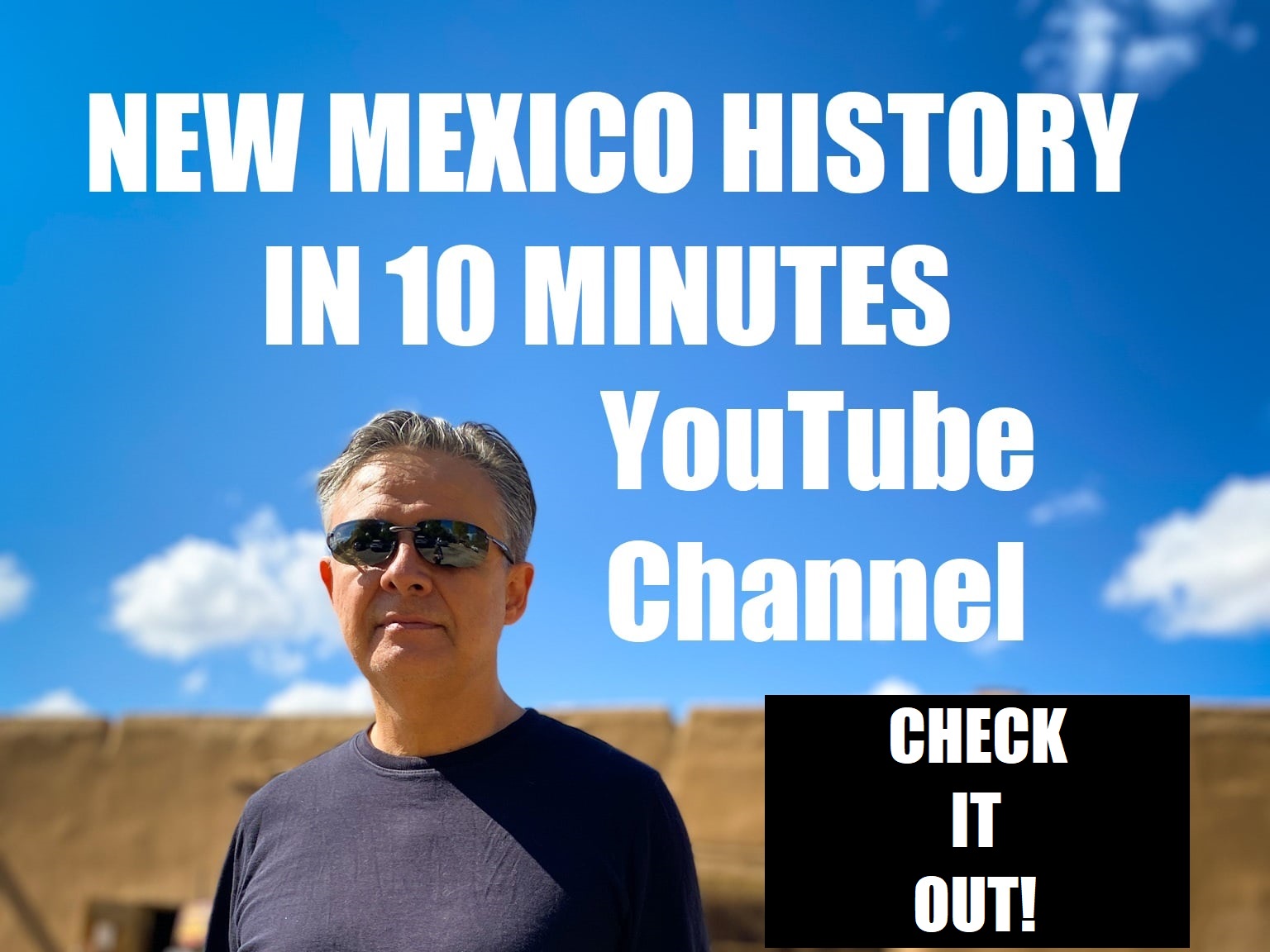 Click HERE to watch all 70 episodes:https://www.youtube.com/channel/UCAYZRD5lEaxtUgaBVdc4R6Q/videosFOR MORE INFORMATION: 505-476-7911 email: rob.martinez@state.nm.us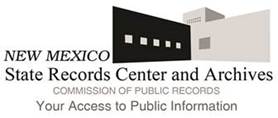 